ZÁPISz 1. jednání pracovní skupiny „ Sociální infrastruktura“ Integrované teritoriální investice Karlovarské aglomerace k výzvě č. 12 ITIKA° dne 8. 2. 2023Místo a čas jednání:	pondělí dne 8. 2. 2023 od 9:00 hodin v budově Magistrátu města Karlovy Vary, Moskevská 21, 361 20 Karlovy Vary vlevo v přízemí, kanceláři OSD č. 041. Přítomni za ITIKA:	 dle prezenční listiny	 Program jednání:zahájení,Statut a jednací řád tematických pracovních skupin ITIKA°,představení tematické oblasti A.3.1 „Kvalitní infrastruktura a služby pro seniory a znevýhodněné“, parametry výzvy, integrovanost,seznámení s kritérii hodnocení a schvalování projektových záměrů (PZ) v Řídicím výboru ITIKA°,představení předložených projektových záměrů,závěr. 1. ZahájeníIng. Blanka Heroutová přivítala účastníky jednání a představila kolegy z odboru strategií a dotací. 2. Statut a jednací řád tematických pracovních skupin ITIKA°Ing. Blanka Heroutová seznámila přítomné se Statutem a Jednacím řádem pracovních skupin Strategie integrované územní investice Karlovarské aglomerace, tyto dokumenty byly přílohou pozvánky na jednání. Upozornila přítomné na pořízení zvukového záznamu z jednání, transparentnost (střet zájmů).  3. Představení tematické oblasti vzdělávání A3.1 „Sociální infrastruktura“, parametry 12. výzvy ITIKA°, integrovanostIng. Blanka Heroutová představila tematickou oblast vzdělávání A3.1. ve vazbě na aktivitu ITIKA°. Veškeré informace jsou zveřejněny na webové stránce www.kvprojekty.cz.4. Seznámení s kritérii hodnocení a schvalování projektových záměrů v Řídicím výboru ITIKA°Všichni předkladatelé obdrželi seznam předložených projektových záměrů včetně bodového hodnocení s nastavením kritérií a indikátorů pro ITIKA°. Upozornila, že se může stát, že ve výzvě ŘO IROP mohou být určeny další indikátory, které bude poskytovatel dotace požadovat.Předkladatelé byli informováni, že po úspěšné podání žádosti o podporu do výzvy IROP v rámci integrovaných nástrojů je potřeba ještě povinná příloha - Vyjádření ŘV ITIKA° tzv. „Soulad s ITIKA°“, dokument vydaný nositelem. Tato povinná příloha bude předkladatelům vydaná na vyzvání ze strany předkladatelů, v době vyhlášení relevantní výzvy ŘO IROP. O přílohu bude nutné požádat emailem – na manažerku ITIKA°, která zajistí projednání žádosti v ŘV ITIKA° a vydání dokumentu předkladatelům. Výše podpory zůstává pro ITI stále 85%. 5. Představení předložených projektových záměrůPředkladatelé projektových záměrů byli jednotlivě vyzváni k představení svých PZ. V průběhu prezentace a hodnocení jednotlivých PZ bylo předkladatelům manažerkou doporučeno doplnění jejich PZ. FOKUS Karlovarský kraj, z.ú. -  projekt Zázemí pro tým rehabilitace SokolovRealizace nového zázemí pro poskytování služby a týmu sociální rehabilitace. Nákup nemovitosti, vozový park, video konferenční infrastruktury, rozšíření služby i pobytovou formu. Projekt je v souladu s parametry 12. výzvy nositele.Městské zařízení sociálních služeb - projekt Centrum sociálních služeb MZSSVybudování nového centra sociálních služeb MZSS pro komplexní administrativní zázemí. Projekt je v souladu s parametry 12. výzvy nositele, je třeba upravit indikátory projektu – doplnit indikátor  554 611 a doplnit popis financování projektu. Manažerka projektu požádala předkladatele, aby zrevidovali finanční požadavky souboru projektů, jelikož volnou alokaci výzvy 49 289 765,48 Kč předložený soubor přesahuje. Předkladatelé učinili návrhy a skupina došla ke konsensu, kdy FOKUS snížil finanční potřebu na 21 000 000,00 Kč a MZSS souhlasilo s podílem 28 289 765,48 Kč.6. ZávěrPředkladatelé projektových záměrů zašlou emailem manažerce b.heroutova@mmkv.czdo 17. 2. 2023 aktualizované projektové záměry dle dohodnutých požadavků v bodech 1 a 2. Přílohy:1. Prezenční listina2. Tabulka hodnocení PS Sociální infrastrukturaZpracovala: Ing. Blanka HeroutováManažerka ITIKA°b.heroutova@mmkv.czAgenda dotačních titulů, tvorba strategií a koncepcíOdbor strategií a dotacíMagistrát města Karlovy Vary Moskevská 21, Karlovy Vary 361 20+420 353 151 435+420 734 268 130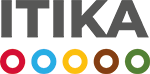 